MINISTERE DE LA CULTURE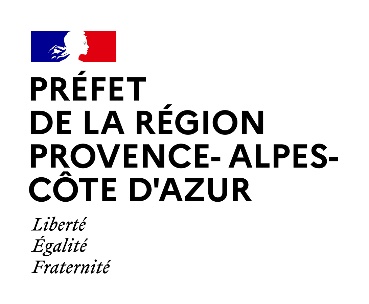 Direction régionaledes affaires culturelles DEPROVENCE-ALPES-COTE d’AZURProgramme national de numérisation et de valorisation des contenus culturels 2023Dossier de candidatureDossier à renvoyer avant le 12 avril 2023 (16h00)RENSEIGNEMENTS ADMINISTRATIFSType de structure : Associations	 Communes				 Départements Entreprises privées	 Entreprises publiques / locales	 EPCI à fiscalité propre Etablissements publics / Services de l’Etat	 Particuliers Organismes de recherche	 Régions
Nom de la structure responsable du fonds à numériser :Prénom et nom du chef de projet : Fonction :Service :Adresse :Téléphone :Mail :Site Internet de la structure : DESCRIPTIF DU PROJET
Titre du projet :Projet synthétisé (enjeux, publics visés, impacts et/ou bénéfices attendus) :Secteur culturel (choix multiples) : archéologie	 architecture			 archives arts plastiques	 audiovisuel			 cinéma danse	 ethnologie			 langue française, langues de France livre et lecture	 métiers d’art			 mode monuments et sites	 musées				 musique photographie	 presse				 théâtre spectacles	 sport				 création artistique autres (précisez) Contenu à numériser (choix multiples) : films	 cartes et plans photos	 livres et presse images / iconographie	 captation de spectacle tableaux / peinture	 objets, œuvres d’art documents sonores	 autres (précisez) :Fonds à numériser et faisant l’objet d’une diffusion :Type et nombre d'objets ou de documents. Description des fonds ou des collections concernées. Distinguer ceux qui relèvent du Domaine public et ceux soumis aux droits d’auteurs.Droits de propriété littéraire et artistique des fonds :Qui est propriétaire du fonds ?Détenez-vous les droits de représentation sur les documents ? Si non, la structure a-t-elle effectué les démarches nécessaires pour obtenir ces droits ?Conditions de diffusion et d'utilisation des ressources ?Informations techniques relatives aux fonds numérisés :Définition, résolution finale des images, format final des fichiers, support de livraison et de conservation, nom du prestataire…Traitement documentaire (éditorialisation, structuration des données) :Durée du projet :Sauvegarde et conservation des documents numérisés :Des procédures de sauvegarde et de migration sont-elles actuellement appliquées sur les serveurs utilisés ? Quelles sont celles qui seront appliquées pour les fonds numérisés ? Existe-t-il un accord de partenariat formalisé avec une institution de conservation (service d’archives, bibliothèque…) pour la conservation d’un exemplaire des fonds numérisés ?Mise en valeur des projets :Quelles sont les actions prévues pour favoriser la publicité, la promotion et la valorisation du projet ?Valorisation sur InternetDate de mise en ligne prévue : Le projet s’insère-t-il dans un projet plus large de mise en réseau des collections ? Si oui, lequel :Diffusion des documents sur les bases de données du Ministère et/ou des Collectivités :Les citer, interopérabilitéAxes développés autour de l’éducation artistique et culturelle et de la démocratisation culturelle :MOYENS HUMAINS ET PARTENARIATS

Présentation de l’équipe projet, rôles et qualifications :

Partenaires du projet (régionaux et/ou thématiques) : 

La structure a-t-elle déjà mené des actions de numérisation dans le passé ?Si oui, Indiquer succinctement les fonds concernés.

Evaluation des besoins :Si vous avez établi un cahier des charges, merci de le joindre à ce document,Si vous avez demandé ou reçu des devis (ou estimations) les joindre à ce document
COÛT DU PROJET ET PLAN DE FINANCEMENTEtat détaillé des dépensesLa communication des devis des prestataires sera appréciée.Plan de financement du projet :Montant en € TTCNumérisation (sous-traitance)Campagnes photographiquesAcquisition de logiciel dédié, indexation Opérations de clairage de droitsValorisation, mise en ligneRémunérations (hors personnels permanents)Frais de déplacementFournitures, petit équipement, documentation, éditionAutres fraisTotalMontant en € TTCPourcentage du coût total du projetSubvention demandée à la DracCollectivités territoriales(préciser)Partenariats financiers autres(préciser)Fonds propresCoût total du projet= 100 %